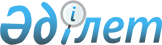 О внесении изменений и дополнений в решение маслихата города Астаны от 27 июня 2014 года № 250/36-V "О Правилах оказания социальной помощи, установления размеров и определения перечня отдельных категорий нуждающихся граждан города Астаны"
					
			Утративший силу
			
			
		
					Решение маслихата города Астаны от 8 декабря 2016 года № 85/13-VI . Зарегистрировано Департаментом юстиции города Астаны 28 декабря 2016 года № 1086. Утратило силу решением маслихата города Астаны от 12 декабря 2017 года № 221/25-VI (вводится в действие по истечении десяти календарных дней после дня его первого официального опубликования)
      Сноска. Утратило силу решением маслихата г. Астаны от 12.12.2017 № 221/25-VI (вводится в действие по истечении десяти календарных дней после дня его первого официального опубликования).
      В соответствии со статьей 20 Закона Республики Казахстан от 28 апреля 1995 года "О льготах и социальной защите участников, инвалидов Великой Отечественной войны и лиц, приравненных к ним", пунктом 2-3 статьи 6 Закона Республики Казахстан от 23 января 2001 года "О местном государственном управлении и самоуправлении в Республике Казахстан", маслихат города Астаны РЕШИЛ: 
      1. Внести в решение маслихата города Астаны от 27 июня 2014 года № 250/36-V "О Правилах оказания социальной помощи, установления размеров и определения перечня отдельных категорий нуждающихся граждан города Астаны" (зарегистрировано в Реестре государственной регистрации нормативных правовых актов 23 июля 2014 года за № 822, опубликовано 31 июля 2014 года в газетах "Астана ақшамы" и "Вечерняя Астана") следующие изменения и дополнения: 
      в Правилах оказания социальной помощи, установления размеров и определения перечня отдельных категорий нуждающихся граждан города Астаны (далее – Правила), утвержденных вышеуказанным решением:
      подпункт 5) пункта 53 после слова и знака "зубопротезирования," дополнить словами и знаком "санации полости рта,"; 
      дополнить пунктом 55-1 следующего содержания: 
      "55-1. При наличии медицинских показаний в рамках cоциальной помощи на зубопротезирование осуществляется также предпротезная санация полости рта, включающая лечение кариеса зубов, заболеваний пародонта, удаление зубов с проведением медицинских манипуляций (иньекций, рентгеновского снимка и т.д.)."; 
      пункт 83 изложить в следующей редакции: 
      "83. После подписания договора Администратор в течение десяти банковских дней производит оплату за первый год обучения путем перечисления денежных средств на лицевой счет получателя социальной помощи на обучение. 
      Получатель cоциальной помощи на обучение в течение трех банковских дней с момента поступления денежных средств производит оплату за обучение и предъявляет квитанцию об оплате Администратору."; 
      пункт 106 изложить в следующей редакции:
      "106. После определения права на социальную помощь на основе социального контракта Администратор приглашает заявителя и (или) членов его семьи для разработки индивидуального плана помощи семье и заключения социального контракта активизации семьи (далее – индивидуальный план) согласно формам, утвержденным приказом Министра здравоохранения и социального развития Республики Казахстан от 17 мая 2016 года № 385 "Об утверждении форм документов для участия в проекте "Өрлеу" (зарегистрировано в Реестре государственной регистрации нормативных правовых актов за № 13773).". 
      2. Настоящее решение вступает в силу со дня государственной регистрации в органах юстиции и вводится в действие по истечении десяти календарных дней после дня его первого официального опубликования. 
					© 2012. РГП на ПХВ «Институт законодательства и правовой информации Республики Казахстан» Министерства юстиции Республики Казахстан
				
      Председатель сессии
маслихата города Астаны

Г. Касенов

      Секретарь маслихата
города Астаны

Ж. Нурпеисов
